                                       PRACOVNÝ LIST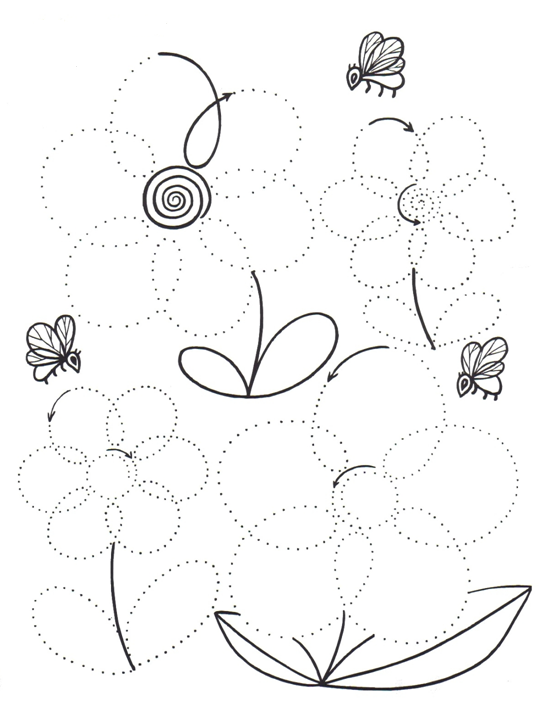 Lupene kvetov obtiahni jedným ťahom.Každý kvietok vyfarbi inou farbou.Dokresli ešte 3 kvety.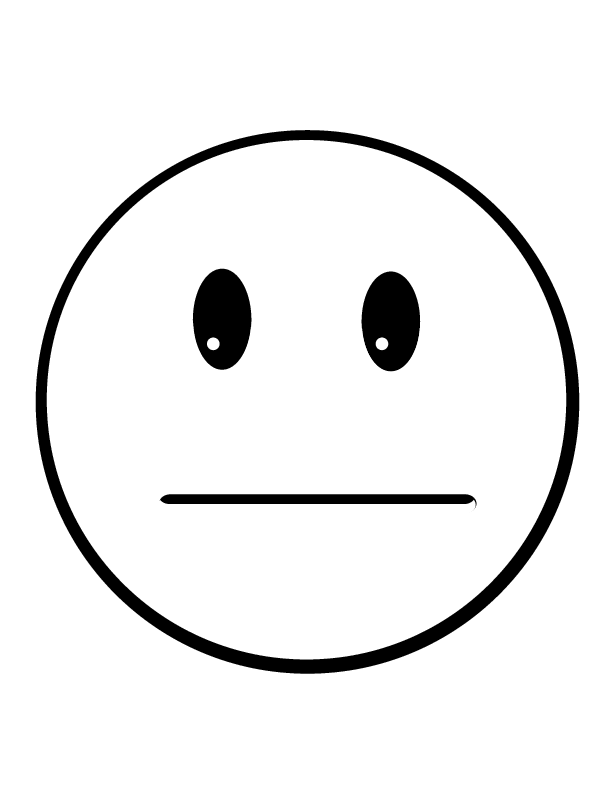 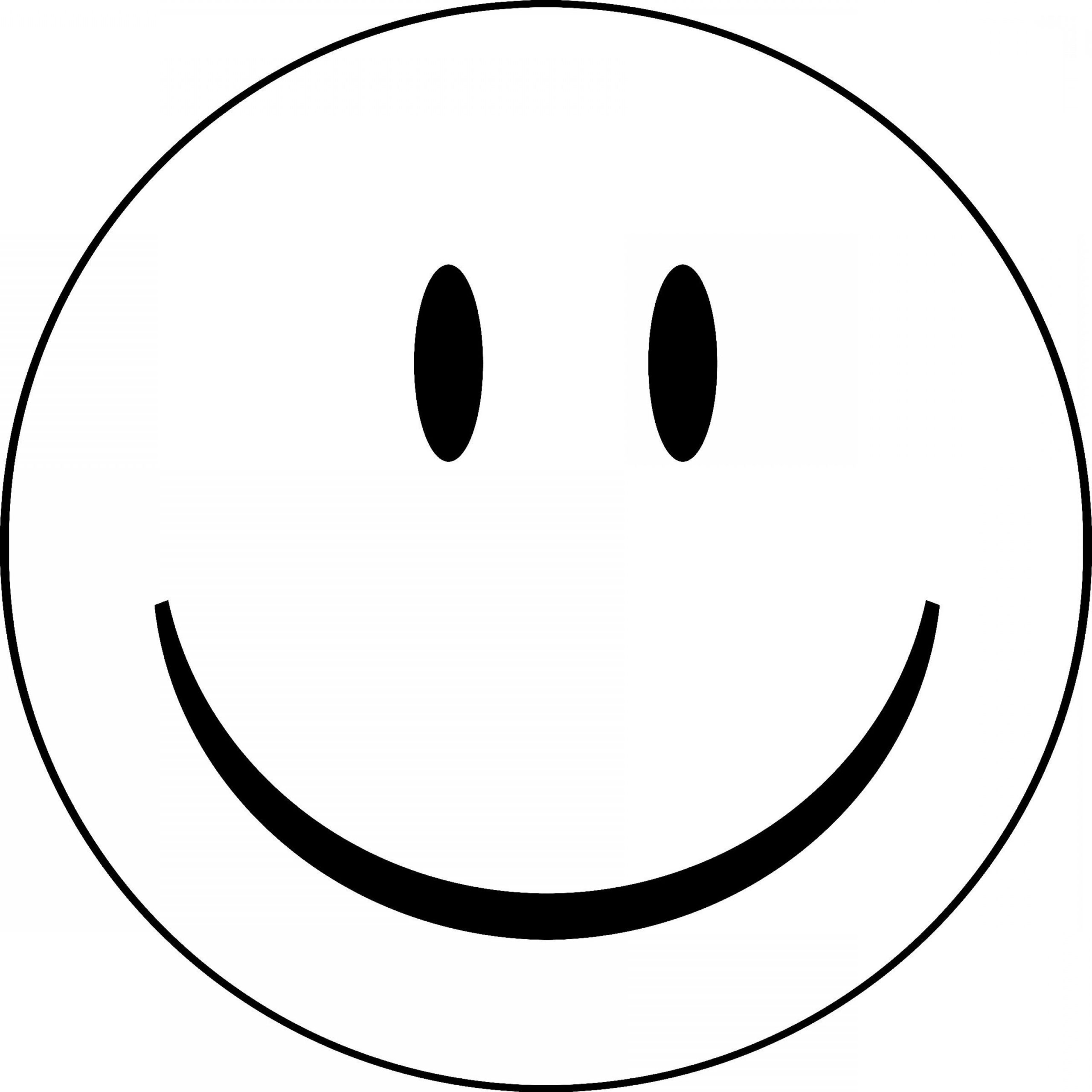 Darilo sa mi : 